Твоя команда была последним победителем турнира из 00-х выпусков и то в 2009 году. С чем это связано?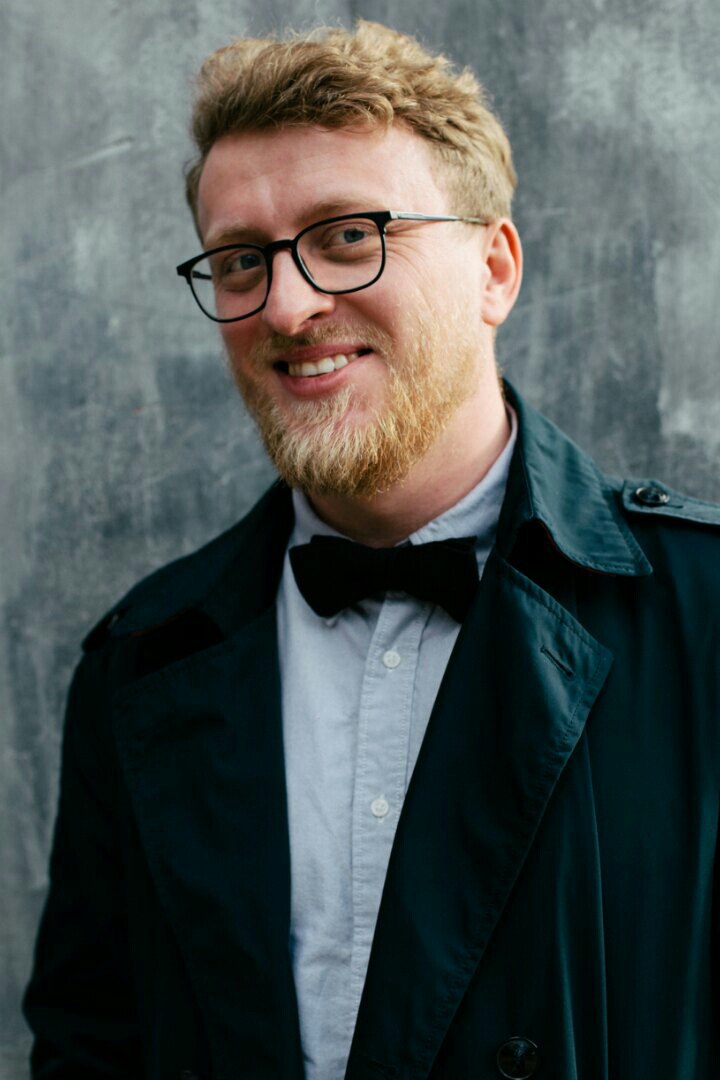 В 2009-м мы были в основной массе на 4-ых 5-ых курсах, и скорее всего многие ребята ставили в приоритет поиски работы и реализации себя в своих сферах. В 2009 -м, возможно, не было такой сильной конкуренции среди команд. Основными соперниками у нас была команда - хорошо нам знакомая – 2002года. И мы сами еще все были в хорошей физической форме, увы, в отличие от настоящего момента)Вам предстоит играть с действующими чемпионами 2014 и командой новичков 2017, что расскажешь об этих командах?Мне импонирует команда 2017-го, они полны задора и должны быть очень мотивированы показать результат! У них здравый и веселый капитан Андрей Казаков, который может грамотно вести игру и всю команду к победе) С 2014м турнирная сетка в последние года нас сводит довольно часто. У них ярко выраженный лидер - Иван, и самый суровый и серьезный связующий -Борис. Желаю парням отыграть без травм!) Команда очень сплоченная и сильная, нет явно слабых игроков, все борются до конца )Уверен, что и в этом году они будут одними из явных претендентов на кубок.Благодаря твоему освещению событий в инстаграме, все знают, что ваша команда тренируется с тренером в большом зале. Нам ждать обновленную команду 2005 года, которая возродится еще сильнее, чем была когда-то в 2009?Я преследовал лишь несколько целей, первое это заставить ребят хоть как-то вспомнить о спорте, потому что в ритме обыденной жизни к сожалению только 3-е из 8-ми поддерживают физ. форму, а именно волейболом занимается постоянно вообще только один человек из команды. Второй целью было привыкнуть играть в большом зале, это очень важно для нас, чтобы не теряться на поле ,что произошло с нами в прошлом году в 1/4 финала, когда мы почти безвольно проиграли . Третьей – это, естественно, сыграться, если так можно назвать в нашем случае, и научиться командным действиям в условиях быстрой игры соперника по различным игровым схемам. К сожалению, видимо, не будет нашего одно из важнейших игроков - Головушкина, и я сам получил 3 недели назад разрыв боковой связки, поэтому наши ожидания скромны - выступить достойно, чтобы было не стыдно за свой уровень игры .Как представителя одной из старейших команд турнира не могу не задать вопрос: вы играли в турнире еще до того, как он стал носить имя Василия Алексеевича. Приобрел ли тур еще большее значение для простого обывателя и участников?Когда мы были сами школьниками, для нас это был последний турнир в году для подготовки к районным или окружным соревнованиям. Чем старше мы становились, тем ценность турнира для нас повышалась. Уверен, что этот турнир является чем-то особенным в жизни почти каждого выпускника- а тем более участника и школьника нашей гимназии. Для меня лично сам Василий Алексеевич был удивительным примером благородства, честности и проявления христианской любви в жизни и спорте. Он на собственном примере показывал, как необходимо вести себя, принимать решение и держать себя в руках, когда эмоции захлестывают, когда против тебя несправедливо выносится решение или ты проигрываешь.Последние годы ты чаще других выигрываешь приз "Лучший подающий", собираешь и в этом году выносить всех своей убойной колотушкой?Из-за колена мне больно приземлять себя, поэтому я буду играть в режиме самосохранения) Сомневаюсь, что удастся показать свою лучшую игру.Что скажешь про группу В или "группу смерти"? Рад, что ваша команда волей жребия не составила кому-то из них компанию?Скрывать нечего – конечно, не хотелось бы попасть в такую группу. Все три команды играют в отличный динамичный , интересный ,умный волейбол.. За их игрой приятно наблюдать. Мое мнение, что скорее всего из этой тройки выйдет только одна команда, т.к. борьба сразу будет очень упорная и шансы, что лучшая вторая команда будет именно из этой группы, очень невелики. Даже жалко ребят из всех трех команд, на протяжении всего года большая часть их игроков постоянно тренируются и играют различные турниры. А в этом году по воли жребия придется кому-то из них сыграть всего 2 игры.С другой стороны, это шанс кому-то тряхнуть стариной?)Возможно, но я склонен думать, что сюрпризов громких не случится в этом году)  Хотелось бы увидеть праздник, получить позитивные эмоции и насладиться увлекательной игрой.